ČESKÁ REPUBLIKA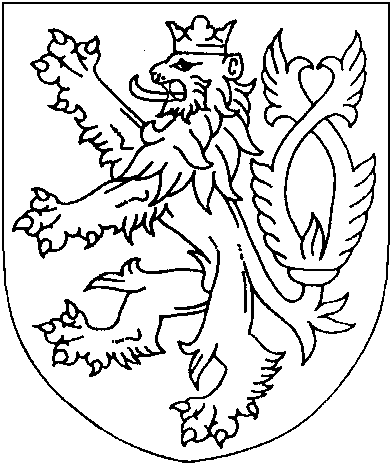 ROZSUDEKJMÉNEM REPUBLIKY
(anonymizovaný opis)Okresní soud v Tachově rozhodl samosoudkyní Mgr Michaelou Řezníčkovou v hlavním líčení konaném dne [datum]takto:Obžalovaný[celé jméno obžalovaného],[datum narození] v [příjmení], Rumunsko, bytem [adresa], adresou pro doručování [adresa], státní příslušník Rumunska, nyní ve vazbě ve Věznici Plzeň,je vinen, žev době od 2:25 hodin do 2:40 hodin dne [datum] v obci [obec], okres [okres], v dolní části ulice [ulice] u křižovatky s ulicí [ulice], ve stavu středně těžké prosté opilosti v úmyslu poškozenou [celé jméno poškozené], narozenou [datum], přinutit k pohlavnímu styku užil vůči poškozené násilí spočívající v rozepínání svrchní bundy, ve strkání rukou do výstřihu a pod tričko na prsa, v bránění poškozené v odchodu taháním zezadu za kapuci bundy, v povalení poškozené na travnatou plochu a zalehnutí poškozené, v líbání poškozené [celé jméno poškozené], to vše přes její aktivní odpor, a tohoto jednání zanechal až po tom, co od poškozené utrpěl zranění na dolním rtu a dále škrábance v obličeji, načež z místa odešel do ulice [ulice] směrem do zahrádkářské kolonie, čímž způsobil poškozené [celé jméno poškozené] drobné poranění spočívající v drobném hematomu na pravém prsu poškozené,tedy jiného násilím donutil k pohlavnímu styku,čímž spáchalpřečin znásilnění podle § 185 odstavec 1 trestního zákoníku,a odsuzuje se z a t opodle § 185 odst. 1 trestního zákoníku k trestu odnětí svobody v trvání jednoho (1) roku.Podle § 84 a § 85 odst. 1 trestního zákoníku se mu výkon tohoto trestu podmíněně odkládá na zkušební dobu v trvání tří (3) let za současného stanovení dohledu nad obžalovaným.Podle § 85 odst. 2 trestního zákoníku se obžalovanému ukládá ve zkušební době povinnost zdržet se požívání alkoholických nápojů.Podle § 99 odst. 2 písm. a) trestního zákoníku se obžalovanému dále ukládá ochranné léčení – sexuologické ambulantní formou.Odůvodnění:Podle ust. § 129 odst. 2 trestního řádu odůvodnění rozsudku odpadá, jelikož se ihned po jeho vyhlášení obžalovaný a státní zástupce vzdali práva podat odvolání (obžalovaný i za osoby zmocněné k tomu ze zákona) a prohlásili, že netrvají na vyhotovení písemného odůvodnění.Poučení:Proti tomuto rozsudku je možno podat odvolání do 8 dnů od doručení jeho opisu ke Krajskému soudu v Plzni prostřednictvím podepsaného soudu ve trojím vyhotovení. Ve prospěch obžalovaného mohou podat odvolání příbuzní v pokolení přímém a sourozenci ve stejné lhůtě. Odvolání musí být odůvodněno tak, aby z něj bylo patrno, ve kterých výrocích je rozsudek napadán a jaké vady jsou vytýkány rozsudku nebo řízení, které rozsudku předcházelo. Rozsudek může odvoláním napadnout státní zástupce pro nesprávnost kteréhokoli výroku, obžalovaný pro nesprávnost výroku, který se ho přímo dotýká, zúčastněná osoba pro nesprávnost výroku o zabrání věci a poškozený, který uplatnil nárok na náhradu škody, pro nesprávnost výroku o náhradě škody.Okresní soud v TachověTachov 17. února 2016Mgr. Michaela Řezníčková
soudkyně